Муниципальное бюджетное                                Заместителю прокурора                                дошкольное образовательное                             г. Биробиджана учреждение                                                          О.В.Ключенок                                             «Детский сад                                                                                            компенсирующего                                                                                        вида  № 21»                                            .Биробиджан                                        заведующего МБДОУ «Детский сад    ул.Набережная, 28                                             компенсирующего вида № 21»   телефон: 32-1-68                                                Н.В. Проскоковой _14.02.2019   №__77на № 21-07-19 от _12.02.2019                                    На  основании представления  прокуратуры г. Биробиджана от 12.02.2019  № 21-07- 19  сообщаю: 1. Представление рассмотрено на совещании при заведующем 14.02.2019, где были приняты конкретные  меры по устранению нарушений:- 14.02.2019 года  размещен на сайте ДОУ документ устанавливающий размер платы, взимаемой за предоставление дополнительных платных услуг, которые мы  начали оказывать с 03.12.2018 года (вина заведующего в том, что забыла предоставить Постановление ответственному за ведение сайта);- календарный учебный график   на 2018-2019 учебный год был представлен  в учебном плане, в данный момент мы его разместили отдельно от учебного плана;- годовой  план   не перечислен в структуре сайта, поэтому мы его не размещали, 14.02.2019 мы его разместили на сайте.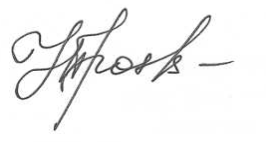 Руководитель учреждения  заведующий       ____________            Проскокова Н.В.                                                 (должность)     (личная подпись)         (расшифровка подписи